Уважаемые слушатели курса дополнительной профессиональной программы повышения квалификации«Основы психолого-педагогического сопровождения профессионального самоопределения обучающихся»Сегодня мы с вами приступаем к изучению материалов нашей программы в дистанционной форме. Обучение продлится в течение четырех недель, 12 занятий (понедельник, среда, пятница) и закончится тестированием. Обучение предполагает  самостоятельное изучение вами теоретического материала, ответы на контрольные вопросы выполняйте в рабочей тетради и выполнение практического задания тоже в рабочей тетради.С вами будут работать два преподавателя: первую и третью неделю Гречихина М.В., а вторую и четвертую неделю Кононыхина Л.Н.Итак, мы начинаем. Занятие 20.04.2020г. Проводит Гречихина М.В.Тема 1. Ценностно-смысловые ориентиры профессиональной ориентации обучающихся в современных условияхПлан лекции:Сущность ценностных ориентаций и их место в структуре личности.Ценностно-смысловые ориентиры профессиональной ориентации.Цели и задачи деятельности по психолого-педагогическому сопровождению профессионального самоопределения обучающихся.1. Сущность ценностных ориентаций и их место в структуре личностиВ современных условиях трансформации ценностных ориентаций, ценностные ориентации приобретают основополагающую значимость, поскольку детерминируют функционирование и развитие личности. Это значимый компонент структуры личности. Историческая обусловленность показывает их социальность, а практика конкретного индивида - индивидуальность. Проявляясь во всех сферах жизни человека, они регулируют поведение. Известные ученые посвятили свои научные труды изучению проблемы ценностных ориентаций: К.А. Абульханова-Славская, А.Н. Леонтьев, С.Л. Рубинштейн и другие. Теоретические основы формирования ценностных ориентаций личности прослеживаются в исследованиях О.Г. Дробницкого, А.Г. Здравомыслова, В.П. Тугаринова и других. Педагогические исследования изучают ценностные ориентации личности у разных возрастных групп населения: (Е.Н. Белова, Н.П. Карпова, Т.Н. Семенкова), (Н.А. Долгушина, Н.Э Касаткина и др. Большой толковый словарь по культурологии трактует ценность следующим образом: ценность - это положительная или отрицательная значимость объектов окружающего мира для человека, группы людей, общества в целом, определяемая не их свойствами, а их вовлеченностью в сферу человеческой жизнедеятельности, интересов и потребностей, социальных отношений.Ценностные ориентиры - это важнейшие элементы внутренней структуры личности, закрепленные жизненным опытом, всей совокупностью его переживаний и отграничивающие значимое, существенное для данного человека. Развитые ценностные ориентиры - это признак зрелости личности, показатель меры ее социальности.Ценностные ориентации состоят из мотивационной, отношенческой, когнитивной, эмоциональной и оценочной составляющих. Они выступают в качестве наиболее гибкой связи между личностью и социумом с его институтами, культурой, ценностями.Роль ценностных ориентаций, в соответствии с деятельностным подходом, заключается в том, что они обозначают направленность  деятельности, помогают личности занять конкретную позицию, регулируют поведение и создают способы самореализации.Ценностные ориентации личности представляют собой проекцию духовной жизни социума. Ценности складываются под воздействием социальных влияний, таких как система воспитания и обучения в семье и школе, структура социальных отношений.В отечественной и зарубежной психологии имеется несколько подходов к пониманию ценностей и ценностных ориентаций личности.В зарубежной психологии ценности и ценностные ориентации в качестве основной характеристики личности отражены в работах  Э. Шпрангера, Дж. Холанда, М. Рокича и В. Франкла.В отечественной психологии ценностные ориентации изучались по большей части внутри личностных образований - личностных смыслов (Зейгарник Б.В., Асмолов А.Г., Братусь Б.С.) или направленности личности (Ломов Б.Ф.).Э. Шпрангер ценностные ориентации определяет как «форму познания мира» или «форму жизни». Это только духовное начало и продукт одного только культурного состояния человечества.Таким образом, ценности и ценностные ориентации выступают в качестве осознанного и принятого человеком общего смысла его жизни. При этом личностный смысл жизни представляет собой индивидуализированное отражение действительности, выражает отношение личности к тем объектам, ради которых она вступает в деятельность и общение.Ценности, как и другие личностные образования (направленность, установки, убеждения) представляют собой результат отражения в сознании человека социальных отношений и общественно-экономических условий его жизни. Отдельные ценности взаимосвязаны. Они находятся в динамическом равновесии и соотносятся друг с другом по признаку личностной значимости.  Система ценностных ориентаций является многоуровневой структурой. Вершина ее - ценности, которые связаны с идеалами и жизненными целями личности. В современной психологии активно исследуются разные особенности структуры ценностных ориентации: ее иерархичность, соотношение ценностей-целей и ценностей-средств,  значимого и относительно незначимого, гармоничность - дисгармоничность системы ценностных ориентации, проясненность - размытость ценностей и т. п.Д.А. Леонтьев определил три формы функционирования ценностей:- общественные идеалы. Это сформированные социальным сознанием интегральные представления о совершенстве в различных формах жизни человека;- предметное воплощение социальных идеалов в действиях определенных людей;- мотивационные структуры личности («модели должного»), мотивирующие человека к выражению в собственной деятельности социальных ценностных идеалов.М. Рокич определил в системе ценностей два уровня иерархии:- ценности - цели (конечные цели существования),- ценности - средства (способы поведения личности).Бубнова С.С. выделяет три иерархических уровня в системе ценностных ориентации личности. Наиболее обобщенные, абстрактные ценности: духовные (познавательные, эстетические, гуманистические и др.), социальные (ценности социального уважения, социальных достижений, социальной активности и т.д.), материальные. Ценности, которые закрепляются в поведении и проявляются как свойства личности. Такими ценностями могут быть общительность, любознательность, активность, доминантность и т.д.Изменение ценностных ориентаций личности связано с процессом её самоактуализации. Ценностные ориентации не остаются неизменными на протяжении всей жизни человека. Наиболее активно ценностные ориентации формируются в юношеском возрасте. Но ориентация на определённые ценности может возникнуть лишь как результат их предварительного признания (положительной оценки человеком).Изменчивость ценностей и предпочтений связана с изменчивостью реального процесса жизни личности и общества, который отражается в системе ценностей.Отечественные психологи (Б.Г. Ананьев, В.Н. Мясищев, А.Г. Здравомыслов, Б.Г. Ольшанский, В.А. Ядов) в своих работах отмечают, что ценностные ориентации формируются в определенных социально-психологических условиях, конкретных ситуациях. Осознавая собственные ценностные ориентации, человек определяет свое место в окружающем мире.Ценностные ориентации как система социальных установок способствует оптимизации поведения человека. Система ценностей позволяет человеку удовлетворить свои основные потребности теми способами и через те ценности, которыми располагает общество. Человек становится активным субъектом общественной деятельности, именно усваивая ценности своей среды и превращая их в ориентиры своего поведения.Содержание ценностных ориентаций формируется общественными отношениями в том виде, в каком они закреплены в групповом сознании общества, в эталонах культуры и нормах социального поведения.Таким образом, психолого-педагогический аспект изучения ценностных ориентаций заключается в том, чтобы под влиянием целенаправленного воздействия педагога общечеловеческие ценности стали предметом осознания и переживались субъектом как потребности, побуждающие к созидательной деятельности. Только в этом случае социальные нормы и ценности будут регуляторами поведения личности.Ценностно-смысловые ориентиры профессиональной ориентацииЛюбая образовательная деятельность (включая сопровождение профессионального самоопределения) может быть эффективной лишь в определенном ценностно-смысловом поле, которое выступает основой для целеполагания, а также обеспечивает мотивацию всех участников. Осмысление целей сопровождения профессионального самоопределения обучающихся и других категорий населения возможно только на основе внятной системы определенных ценностей, среди которых важнейшими являются следующие. Социальное партнерство и общность интересов. В отличие от многих других видов деятельности, сопровождение профессионального самоопределения имеет своей миссией не столько удовлетворение потребностей отдельных лиц или групп населения, сколько достижение баланса или консенсуса интересов различных социальных институтов, общественных групп и отдельных лиц. Иными словами, профориентационная деятельность, в современном ее понимании, может быть отнесена к категории оптимизационных видов деятельности. В силу этого, социальный диалог и консенсус являются главными ценностями макроуровня сопровождения профессионального самоопределения. При сохранении различий в целях и интересах, социальный диалог позволяет обеспечить заметное продвижение в поиске общего языка и общего видения ситуации. С другой стороны, государственная координация профориентационной деятельности, осуществляемая на федеральном уровне, должна стать инструментом, позволяющим изменить тип отношений, существующих в данной сфере между субъектами федерации, - с конкурентных на кооперативные, партнёрские. Профессиональная и личностная самореализация - основная ценность микроуровня сопровождения профессионального самоопределения. Она отражает высший уровень его ожидаемых результатов - формирование человека как субъекта самоопределения. На практике, данная ценность по-прежнему недооценивается, а нередко и попросту игнорируется. Основная борьба в практике профориентационной работы разворачивается между «хочу» и «надо». При этом последняя составляющая «триады Климова» - «могу» - остаётся в маргинальном пространстве профессионального выбора и воспринимается преимущественно как набор ограничений по здоровью и по способностям, т.е. как «НЕ могу». Опора на ценность самореализации предполагает понимание непрерывного процесса профессионального самоопределения как непрерывное испытание себя, своего «могу», как проверку своих возможностей и желание постоянно расширять их границы. Это стремление не следовать своей исходной, внешней данности, а подняться над ней и искать свою заданность. В таком ракурсе, смысл карьерного роста состоит не в статусном возвышении над другими работниками, а в постепенном расширении пределов своих профессионально-личностных возможностей. Творческий, заинтересованный труд, основанный на ценности самореализации - основа национального благосостояния современного общества и его инновационного развития. Нынешняя ситуация, связанная с диктатом потребительских тенденций над ценностями самоопределения и самореализации, является не более чем временной общественной дисфункцией, вызванной происходящей во всем мире сменой цивилизационных и экономических укладов. В последние годы во многих обществах уже заметно нарастающее стремление к профессиональной самореализации, что является признаком социального оздоровления. Ценность профессионализма ориентирует на высокую социальную значимость профессиональной квалификации и профессиональной компетентности, подготовленности к выполнению задач профессиональной деятельности. Профессионализм даёт возможность достигать значительных качественных и количественных результатов труда, минимизируя при этом ресурсные затраты. Профессионализм специалиста проявляется в непрерывном самообразовании и саморазвитии, в творческой, инновационной и предпринимательской активности на своем рабочем месте. Общество должно вернуть понимание качественного, производительного, осмысленного профессионального труда как самостоятельной ценности, а не как вспомогательного средства, призванного обеспечить человека ценностями потребительского порядка. Ценность разнообразия предполагает не просто учет социально-экономической многоукладности и множественности социокультурных ситуаций, наблюдаемых на всех уровнях (субъект федерации, район, населенный пункт, образовательная организация, семья), но и осознание такой множественности как особой формы национального богатства России. Движение в сторону «административного упрощения» в управлении профориентацией недопустимо. Опираясь на ценность разнообразия, мы понимаем систему организационно-педагогического сопровождения профессионального самоопределения в Российской Федерации не как некий «федеральный стандарт», а как взаимодействие и взаимообогащение вариативных региональных систем, исходящих и из различных акцентов в определении задач, качества и результативности профориентации.3. Цели и задачи деятельности по психолого-педагогическому сопровождению профессионального самоопределения обучающихсяНа макроуровне целью деятельности по сопровождению профессионального самоопределения различных групп населения выступает согласование интересов и потребностей различных возрастно-образовательных и социально-профессиональных групп населения с интересами экономической сферы и общества в целом. Конечным целевым результатом такой деятельности выступает качество трудовых ресурсов, т.е. высокая эффективность труда и развитая профессионально-трудовая мотивация работников, основанная на содержательном интересе к профессии и профессиональной самореализации. На микроуровне могут быть выделены две взаимосвязанные и взаимодополняющие цели сопровождения профессионального самоопределения человека: - во-первых, помощь в конкретном выборе и построении персонального профессионально-образовательного проекта; - во-вторых, содействие становлению субъекта профессионального самоопределения, что предполагает формирование и развитие определенных профориентационных компетенций (компетенций профессионального самоопределения). Под компетенцией профессионального самоопределения понимается готовность применять знания, умения и практический опыт для успешного осуществления профессиональных и карьерных выборов в динамично меняющихся условиях, в единстве мотивационно-ценностного, когнитивного, деятельностно-практического и личностного компонентов. Значимыми элементами компетенций профессионального самоопределения выпускников образовательных организаций выступают их умения и навыки, связанные с ориентировкой и самонавигацией в профориентационно значимом информационном поле; персональным целеполаганием и проектированием личного профессионального плана; самостоятельным осуществлением обоснованного выбора и воплощением в жизнь принятого решения; использованием для этого различных внутренних и внешних ресурсов; противостоянием внешним манипулятивным воздействиям и т.д. Конечным результатом сопровождения профессионального самоопределения на микроуровне выступает «человек на своём месте» - эффективно работающий, активно развивающийся, получающий удовлетворение от своей профессиональной деятельности и от «себя-в-работе». Непрерывность сопровождения профессионального самоопределения обеспечивается, прежде всего, формированием и последующим развитием набора профориентационных компетенций. На этапе дошкольного образования создаются условия для их формирования; в 1-7-х классах школы формируются основы этих компетенций; на всех последующих этапах образования эти компетенции активно используются обучающимся при совершении серии «решающих» и «частных» профессионально-образовательных, профессиональных и карьерных выборов  - и продолжают непрерывно развиваться. Важнейшей задачей выступает проектирование профессионально-образовательного маршрута обучающегося, а также формирование соответствующей компетенции, обеспечивающей самостоятельность обучающегося в решении этой задачи. В качестве других значимых задач следует отметить формирование у школьников готовности: - самостоятельно ориентироваться в профориентационно значимом информационном поле, получая необходимые знания с использованием современных средств информационного поиска и критически осмысливая их; - совершать самостоятельный, осознанный и ответственный выбор в отношении своего образовательного и профессионального продвижения в условиях изменяющего общества и рынка труда, а также воплощать принятое решение, преодолевая возможные трудности и манипулятивные воздействия. Дошкольное образование.  На дошкольном этапе центральным фактором профессионального самоопределения обучающегося выступает его семья (родители либо лица, их заменяющие, в меньшей степени – другие ближайшие родственники). Именно семья задает правила, по которым затем подросток, юноша, девушка будут совершать свой профессиональный выбор. Цель сопровождения профессионального самоопределения на этапе дошкольного образования (в рамках дошкольных образовательных программ) - формирование первичного представления о мире профессий, интереса к профессионально-трудовой деятельности, позитивных установок к различным видам труда и творчества. Школьное образование. Этап школьного образования (точнее, период обучения в 8-9-х и затем в 10-11-х классах) является центральным для профессионального самоопределения, поскольку именно на этом этапе осуществляется первичный профессионально-образовательный выбор обучающегося. Цели сопровождения профессионального самоопределения на этапе школьного образования:                                                         - 1-7 класс - последовательное формирование профориентационных компетенций, обеспечивающих готовность успешному к профессиональнообразовательному выбору; - 8-9 класс - комплексное сопровождение профессионально-образовательного выбора, завершающееся определением профиля обучения в старшей школе либо профессии/специальности среднего профессионального образования; - 10-11 класс - комплексное сопровождение профессионально-образовательного выбора, завершающееся определением специальности/направления подготовки в профессиональной образовательной организации либо вузе. В существующей системе школьного образования существует недостаточно задействованный потенциал, который может быть использован как важный резерв для развития деятельности по сопровождению профессионального самоопределения учащихся. Этот резерв может быть раскрыт путём: - совершенствования профориентационной направленности содержания и методик всех учебных предметов, при знакомстве с которыми возможно приобщение школьников и к миру труда и профессий; - целенаправленной профессиональной деятельности педагогов образовательных организаций, которые так или иначе оказывают влияние на процесс самоопределения учащихся. Значимым фактором профессионального самоопределения на данном возрастном этапе является дополнительное образование детей, что обусловлено следующими особенностями данного вида образования: - охватывая уровни дошкольного, общего, профессионального образования, дополнительное образование становится для взрослеющей личности смысловым социокультурным стержнем; - дополнительное образование обладает высокой вариативностью, возможность смены образовательных программ, педагогов и организаций, обеспечивает право обучающегося на пробы и ошибки; - дополнительное образование способно обеспечить тесную связь с практикой, его технологии ориентированы на создание конкретного персонального продукта и его публичную презентацию. Профессиональное и высшее образование. Главная особенность данного этапа - постепенное погружение обучающегося в профессиональный контекст. От того, насколько насыщен профессиональным контекстом образовательный процесс колледжа, техникума, вуза, - напрямую зависит успешность прохождения этого этапа самоопределения. Цель сопровождения профессионального самоопределения студента, осваивающего программы среднего профессионального и высшего образования – укрепление, углубление и развитие профессиональной мотивации студента. Во многих случаях оказывается необходимой «вторичная профориентация» – перевод внешней мотивации профессионального выбора во внутреннюю, либо, при невозможности этого – повторное самоопределение, связанное с изменением своего профессионального выбора. Кроме того, данный этап выступает ключевым для развития компетенции профессионального совершенствования и значимым для развития компетенции профессионально-карьерного проектирования. Дополнительное профессиональное образование. Цель сопровождения профессионального самоопределения обучающегося на данном этапе - открытие его новых профессиональных и карьерных возможностей. Могут быть обозначены некоторые сквозные тенденции, характеризующие изменение задач сопровождения профессионального самоопределения по возрастным ступеням: - по мере взросления школьника должны постепенно расширяться его представления о возможностях выбора, что требует поэтапного расширения содержания информационной работы в системе сопровождения профессионального самоопределения; - по мере развития субъекта самоопределения возрастает степень его самостоятельности, что требует постепенного перехода от «воздействующих» и «направляющих» отношений к «помогающим».В рабочей тетради ответьте на контрольные вопросы, выполните практическое задание, сфотографируйте и пришлите на электронный адрес Гречихиной М.В. mgrechikhina@mail.ru Если есть вопросы, то отвечу вам по тел.8-920-567-00-82Контрольные вопросы к темеВзаимосвязь ценностных ориентаций и личности человека.Перечислите ценностно-смысловые ориентиры профессиональной ориентации.Назовите этапы непрерывного профессионального самоопределения.Практическое заданиеНапишите небольшое  сочинение-рассуждение о подходе к выбору профессии.Вам в помощь наводящие вопросы:Вспомните, как вы пришли к выбору профессии (сколько вам было лет, кто оказал влияние на ваш выбор, почему выбрали педагогическую направленность) Сейчас, когда вы уже обучаетесь, совпали ли ваши желания с вашими возможностями?Кто должен помочь подросткам в выборе профессии?Как выбрать профессию по душе?Занятие 22.04.2020г. Проводит Гречихина М.В.Тема 2. Нормативно-правовое обеспечение профориентационной работы в новых образовательных условияхПлан лекции:Нормативно-правовое обеспечение профориентационной работы в новых образовательных условиях Основные направления профориентационной работы на территории Белгородской области.Нормативно-правовое обеспечение профориентационной работы в новых образовательных условияхСистема нормативно-правовых актов, регламентирующих профориентационную деятельность (утвержденные Концепции, Программы, Комплексы мероприятий, Межрегиональные планы, Положения и т.д.) – основа региональных и муниципальных моделей организационно-педагогического самоопределения. Один из таких нормативно-правовых документов (стандарт или административный регламент) должен содержать требования к реализации обязательного минимума профориентационных услуг, единого для всех образовательных организаций того или иного типа. Это призвано обеспечить доступность и надлежащее качество профориентационных услуг для разных возрастных групп обучающихся. Международные обязательства РоссииВ настоящее время нашей страной подписан, а в ряде случаев и ратифицирован ряд международных правовых актов, в которых определяются вопросы профессиональной ориентации. К их числу относятся:- Европейская социальная хартия (подписана РФ 14. 09. 2000);- Конвенция Международной Организации Труда N142 «О профессиональной ориентации и профессиональной подготовке в области развития людских ресурсов» (Женева 23.06.1975г., подписана РФ 05.09.1979г.);- Рекомендация Международной Организации Труда N150 о профессиональной ориентации и профессиональной подготовке в области развития людских ресурсов (Женева 23.06.1975 г.);- Конвенция о правах ребенка.
Федеральные законы Российской Федерации:- Конституция РФ (Гл. 2);- Поручение Президента РФ от 19.-3.2011г №ПР.-634 «О комплексе мер по проведению профессиональной ориентации учащихся образовательных учреждений общего образования»;- Поручение Правительства РФ от 26.07.2011 №АЖ-П8-5284;- Федеральный закон Российской Федерации от 29.12.2012 №273-ФЗ «Об образовании в Российской Федерации»;- Федеральный закон от 24.07.1998 №124-ФЗ «Об основных гарантиях прав ребенка в РФ»;- Трудовой кодекс РФ, Федеральный закон от 19.04.1991 №1032-1 (ред. от 02.07.2013 No185-ФЗ) «О занятости населения в РФ»;- Положение о профессиональной ориентации и психологической поддержке населения в Российской Федерации, утвержденное постановлением Министерства труда и социального развития РФ от 27.09.1996 №1;- Приказ Минобразования РФ от 18.07.2002 №2783 «Об утверждении Концепции профильного обучения на старшей ступени общего образования»;- Совместный приказ Минтруда России и Минобрнауки России от 27.08.2013 №390/985 «О межведомственном координационном совете по профессиональной ориентации молодежи»;- Государственная программа Российской Федерации «Развитие образования» на 2013-2020 годы - стратегической целью государственной молодежной политики является «создание условий для успешной социализации и эффективной самореализации молодежи, развитие потенциала молодежи и его использование в интересах инновационного социально-ориентированного развития страны».Постановления, положения, программы и распоряжения Правительства Российской Федерации:- Положения о профессиональной ориентации и психологической поддержке населения в Российской Федерации, утвержденного Постановлением Минтруда России от 27 сентября 1996 г. №1;- Порядком организации и осуществления образовательной деятельности по образовательным программам среднего профессионального образования, утвержденным приказом Минобрнауки России от 14 июня 2013 г. №464;- Порядок приема на обучение по образовательным программам среднего профессионального образования, утвержденным приказом Минобрнауки России от 23 января 2014 г. №36;- Порядок обеспечения условий доступности для инвалидов объектов и
предоставляемых услуг в сфере образования, а также оказания им при этом необходимой помощи, утвержденным приказом Минобрнауки России от 9 января 2015 г. №1309;- Мероприятия государственной программы Российской Федерации «Доступная среда» на 2011-2020 годы;- Порядок организации и осуществления образовательной деятельности по основным программам профессионального обучения, утвержденным приказом Минобрнауки России от 18 апреля 2013 г. №292;- Порядок применения организациями, осуществляющими образовательную деятельность, электронного обучения, дистанционных образовательных технологий при реализации образовательных программ, утвержденным приказом Минобрнауки России от 23 августа 2017 г. №816;Нормативные акты министерств и ведомств РФ:- «Основные направления развития государственной системы профессиональной ориентации и психологической поддержки населения в Российской Федерации», Постановление Минтруда России от 29.08.1995 г. №47;- «Положение о профессиональной ориентации и психологической поддержке населения в Российской Федерации». Постановление Минтрудсоцразвития России от 27.09.1996 г. №1;- «О мерах по эффективному функционированию системы содействия
трудоустройству выпускников профессиональных образовательных учреждений и адаптации их к рынку труда». Приказ Минобразования России и Минтрудсоцразвития России от 04.10.1998 г. №462/175;- «Об утверждении Положения о службе практической психологии в системе Министерства образования Российской Федерации». Приказ Минобразования России от 22.10.99 №636;- «О взаимодействии Минобразования России, Минтруда России и их
территориальных (региональных) органов управления образованием, трудом и занятостью в области подготовки, повышения квалификации и переподготовки кадров в соответствии с требованиями рыночной экономики». Решение коллегии Минтруда России и Минобразования России от 28.03.2000 г. от 28.03.2000 №7/1-3;- «Административный регламент предоставления государственной услуги по организации временного трудоустройства несовершеннолетних граждан в возрасте от 14 до 18 лет в свободное от учебы время, безработных граждан, испытывающих трудности в поиске работы, безработных граждан в возрасте от 18 до 20 лет из числа выпускников образовательных учреждений начального и среднего профессионального образования, ищущих работу впервые.» (Приказ Минздравсоцразвития России от «28» июня 2007 г. №449);- «Комплекс мер по созданию условий для развития и самореализации учащихся в процессе воспитания и обучения на 2016 – 2020 годы» (утв. Правительством РФ27.06.2016);- Методические рекомендации «Организацияи профориентационной работы профессиональной образовательной организации с лицами с ограниченными возможностями здоровья и инвалидностью по привлечению их на обучение по программам среднего профессионального образования и профессионального обучения» и «О внесении изменений в основные профессиональные образовательные программы, предусматривающих создание специальных образовательных условий (в том числе обеспечение практической подготовки), использование электронного обучения и дистанционных образовательных технологий» от 22 декабря 2017 года №06-2023.
Основные направления профориентационной работы на территории Белгородской областиОсновным документом по организации профориентационной работы в Белгородской области является «Утверждение административного регламента управления по труду и занятости населения Белгородской области, предоставления государственной услуги по организации профессиональной ориентации граждан в целях выбора сферы деятельности (профессии), трудоустройства, прохождения профессионального обучения и получения дополнительного профессионального образования от 24.03.2014г.№108-пп (с изменениями на 26 февраля 2018 года) и постановление Правительства Белгородской области от 20.10.2014 №388-пп, от 29.12.2015 №485-пп, от 26.02.2018 №51-пп).В 2013 году в Белгороде был создан Региональный центр профориентационной работы, который координирует всю работу по данному вопросу.Создание региональной системы профориентационной работы сегодня является актуальной задачей для каждого региона Российской Федерации. Среди многочисленных составляющих формирования данной системы, основными ее участниками являются:- общеобразовательные организации - потребители профориентационных услуг с целью их профессионального самоопределения; - профессиональные образовательные организации - с одной стороны, являющихся поставщиками профориентационных услуг для общеобразовательных организаций с целью привлечения в свои ряды контингента обучающихся, с другой стороны - также являющихся потребителями профориентационных услуг от третьих участников  профориентационной системы - работодателей, с целью дальнейшего трудоустройства и карьерного продвижения.Многие производственные предприятия и организации региона нуждаются в квалифицированных рабочих и специалистах среднего звена, в то же время выпускники профессиональных образовательных организаций испытывают значительные трудности в трудоустройстве по профилям их подготовки.Исходя из возникшей необходимости, Региональный центр сосредоточил свои усилия на построении комплексной системы профориентационной работы в регионе с акцентом на содействие формированию контингента обучающихся в профессиональных образовательных организациях среднего профессионального образования и  трудоустройству выпускников данных организаций у регионального работодателя.Выбор профессии - это многогранный, сложный и ответственный процесс. Очень важно на ранних этапах профориентации подростка определить степень его профпригодности к конкретному виду деятельности.       Целью профессиональной ориентации в общеобразовательной организации является формирование у обучающихся возможности выбирать сферу деятельности, оптимально соответствующую своим способностям, интересам и психологическим особенностям личности с учетом конъюнктуры рынка труда.                                                Профориентационная работа с выпускниками общеобразовательных организаций призвана решить определенный круг задач:1. Познакомить обучающихся на практике со спецификой различных видов деятельности, соответствующих наиболее востребованным в регионе профессиям; способствовать выработке навыков самопрезентации как залога начала успешной трудовой деятельности;2. Содействовать развитию у обучающихся отношение к себе как к субъекту будущего профессионального образования и профессионального труда; осознанию нравственного значения будущего профессионального выбора в соответствии с интересами и способностями каждого и с учетом потребности региона;3. Создавать дополнительные условия психолого-педагогической поддержки при обучении, формировать у школьников устойчивые учебно-профессиональные мотивы, способность соотносить свои индивидуально-психологические особенности и возможности с требованиями выбираемой профессии.Несмотря на имеющийся опыт организации профориентационной работы, существует необходимость дальнейшей разработки и внедрения новых форм взаимодействия общеобразовательных организаций с профессиональными образовательными организациями и  работодателями в формировании готовности школьников к профессиональному самоопределению. Для реализации профессиональных планов выпускников школ  Региональный центр предлагает решение данных проблем через реализацию комплексного подхода к организации профориентационных мероприятий, которые помогли бы им не просто выбрать профессию, а научить самостоятельно «выстраивать» будущую профессиональную карьеру.В рабочей тетради ответьте на контрольные вопросы, выполните практическое задание, сфотографируйте и пришлите на электронный адрес Гречихиной М.В. mgrechikhina@mail.ru Если есть вопросы, то отвечу вам по тел.8-920-567-00-82Контрольные вопросы к темеКак вы думаете, для чего нужны нормативно-правовые документы при организации профессиональной ориентации молодежи?Почему, несмотря на наличие федеральных документов, нужны региональные документы по профессиональной ориентации молодежи?Практическое заданиеПеред вами пирамида потребностей по А.Маслоу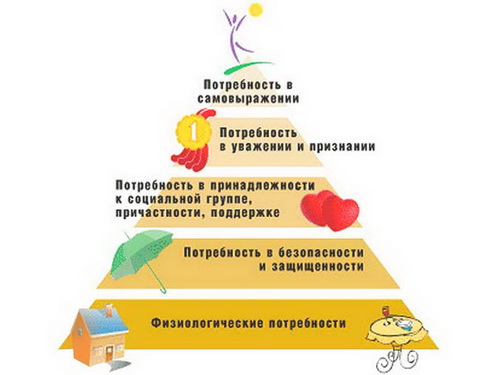 Существуют общие потребности для человека:• Физиологические потребности – потребности, обеспечивающие выживание человека (это вода, еда, отдых, сон);• Потребность в безопасности – защита от физических и психологических угроз окружающего мира (дом, здоровье, личная безопасность и др.).• Социальные потребности – общение с другими людьми. Тебя принимают и понимают окружающие люди. Потребность в любви, семье, дружбе, быть любимым.• Потребность в уважении и признании – статус (дорогая машина, шуба, украшения), самоуважение, признание в обществе, материальные ценности.• Потребность самовыражения, самореализации – реализация своих интересов, талантов, увлечений, хобби, саморазвитие человека как личности.Задание для слушателей: порассуждайте, почему потребности располагаются именно так в пирамиде?Занятие 24.04.2020г. Проводит Гречихина М.В.Тема 3. Организационно-педагогическое  сопровождение обучающихся в условиях непрерывности образованияПлан лекции:Предпосылки модернизации системы профориентационной работы в России. 2. Современное состояние и перспективы развития профессиональной ориентации в условиях непрерывного образования.Направления и задачи работы по формированию системы организационно-педагогического сопровождения профессионального самоопределения молодежи.Предпосылки модернизации системы профориентационной работы в России Современный мир характеризуется высокой динамикой развития технологий, что приводит к непрерывному появлению новых и отмиранию ранее существовавших профессий, постоянному изменению функциональной структуры и компетентностного содержания всех видов профессиональной деятельности. В этих условиях нормой становится профессиональная мобильность, связанная с необходимостью непрерывного обновления работником своей профессиональной компетентности, овладения новыми общими и профессиональными компетенциями, в том числе в смежных областях профессиональной деятельности. Обучающийся должен быть готов к повторяющемуся профессионально-образовательному выбору в мире множественных динамично меняющихся компетенций, которые необходимо осваивать. В свою очередь, его родители и педагоги должны научиться понимать и принимать перспективу непрерывного профессионального самоопределения на протяжении всей жизни как социокультурную норму современного общества. Готовность к профессиональной мобильности входит в число обязательных требований к современному работнику и включает в себя набор частных готовностей (компетенций), предполагающих возможность реализации альтернативных сценариев: - после завершения профессионального образования - работу по специальности; смену специальности; продолжение образования; предпринимательскую деятельность; сочетание указанных сценариев; - на этапе профессиональной деятельности - совершенствование имеющихся компетенций и освоение новых без изменения формального уровня образования; продвижение вверх по ступеням формальных образовательных уровней; изменение профиля профессиональной деятельности с получением либо без получения соответствующего формального образования. В силу этого, все реже оказывается корректной и применимой в массовой практике традиционное понимание выбора профессии как выбора, осуществляемого «раз и навсегда». Более актуальной становится помощь человеку не столько в выборе профессии, сколько в поиске ресурсов для самостоятельного формирования собственного образовательно-профессионального проекта, а также обучение способам использования этих ресурсов. Одновременно фактором развития профессиональной сферы всё в большей степени становятся субъективные интересы конкретных работников, система их взглядов, ценностных ориентаций и профессионально-личностная мотивация. Это требует от системы сопровождения профессионального самоопределения приоритетной работы не только со способностями, но прежде всего с мотивационной сферой человека, проходящего этап выбора. При этом нужно учитывать, что центральным условием высокой профессионально-трудовой мотивации любого работника выступают самостоятельность и осмысленность его профессионального выбора. Важной характеристикой современного общества выступает дифференциация трудовых (рыночных) ролей, в числе которых: наемный работник, человек служения, предприниматель, фрилансер, инвестор, безработный. Возможность сознательного выбора той или иной трудовой роли значительно расширяет возможный веер личных профессионально-жизненных траекторий. Все обозначенные признаки, характеризующие социокультурный уклад постиндустриального типа, в современной России оказываются перемешаны с другими характеристиками, которые российское общество унаследовало от советского периода. Советское общество обладало характеристиками как традиционного социума, так и развивающегося общества индустриального типа. Результатом подобной комбинации были: - сочетание возможностей для свободного, в определенных пределах, профессионального самоопределения личности, с невозможностью свободного социально-мировоззренческого самоопределения, что неизбежно приводило к деформациям (так, наиболее одарённые выпускники школ предпочитали естественнонаучные и технические специальности, а не заидеологизированные гуманитарные); - безусловный приоритет интересов и потребностей государственной плановой экономики над интересами личности при определении набора возможных профессионально-карьерных траекторий; - широкое использование инструментов манипуляции общественным и индивидуальным сознанием в профориентационной работе; - практическая невозможность построения и реализации персонального профессионально-образовательного маршрута (как индивидуального набора компетенций, не связанного жёстко требованиями определённой профессии или специальности). В современной России одновременно сосуществуют, не смешиваясь друг с другом, три различные модели профессионального самоопределения: - традиционная – профессиональное самоопределение в условиях жёстко ограниченного выбора; - индустриальная – профессиональное самоопределение в условиях практически неограниченного выбора одной из множества образовательно-профессиональных траекторий; - постиндустриальная – профессиональное самоопределение, осуществляемое путём формирования индивидуального набора профессиональных компетенций, исходя из личных возможностей и потребностей человека, и создания рабочего места «под себя». Именно в постиндустриальном обществе социальное и профессиональное самоопределение выступает одним из центральных механизмов социальноэкономического развития и представляет собой непрерывный процесс. Сосуществование различных социокультурных моделей приводит к различному пониманию смысла, целей и задач профессиональной ориентации со стороны различных общественных групп и, в итоге, к наличию принципиально различных типов запросов к сопровождению профессионального самоопределения. Таким образом, социокультурная многоукладность современной России предполагает неизбежное сосуществование двух обозначенных подходов, что серьезно затрудняет построение целостной идеологии в кадровой и профориентационной сфере. 2. Современное состояние и перспективы развития профессиональной ориентации в условиях непрерывного образованияСовременный этап профориентационной работы в Российской Федерации отличается противоречивостью, сочетанием ряда застарелых и относительно новых проблем с наличием и развитием «точек роста». Основой для большинства разработок в области профориентации в России на протяжении последних двух десятилетий выступал документ «Концепция профессионального самоопределения молодежи» (РАО, В.А. Поляков, С.Н. Чистякова, И.А. Сасова и др., 1993). В период с начала 2000-х гг. был разработан, однако по целому ряду причин не реализован, целый ряд проектов концепций профориентации и сопровождения профессионального самоопределения, ориентированных на федеральный уровень работы, среди которых можно отметить: - проект Концепции педагогического сопровождения социальнопрофессионального самоопределения школьников в условиях перехода на 12летнее образование (РАО, Н.С. Пряжников, 2001); - проект Концепции педагогической поддержки профессионального самоопределения школьников (РАО, Н.Ф. Родичев, 2006); - проект Концепции профессиональной ориентации учащейся молодёжи в условиях сетевого взаимодействия образовательных учреждений (ФИРО, Е.А. Рыкова, 2009). Отдельно следует отметить Концепцию профильного обучения на старшей ступени общего образования (Приказ Минобразования России от 18.07.2002 № 2783), практика реализации которой, в рамках соответствующего федерального эксперимента, в 2003-2006 гг. оказала влияние на развитие системы сопровождения профессионального самоопределения учащихся основной школы в некоторых субъектах федерации, а также на формирование более гибких подходов к построению учебных планов основной и старшей школы, отразившихся в новых ФГОС общего образования. Продуктивные идеи и подходы, содержащиеся в обозначенных выше документах, были учтены при разработке «Концепции организационно-педагогического сопровождения профессионального самоопределения обучающихся в условиях непрерывности образования», разработанной в Центре профессионального образования ФГАУ «ФИРО» (ФИРО, В.И. Блинов, И.С. Сергеев и др., 2012). Настоящая Концепция является следующим шагом в развитии Концепции-2012, преемственно развивая ее основные идеи. Действующий Закон «Об образовании в Российской Федерации»4 содержит положения о профессиональной ориентации обучающихся, согласно которым: - детям, испытывающим трудности в освоении основных общеобразовательных программ, развитии и социальной адаптации, в центрах психолого-педагогической, медицинской и социальной помощи, оказывается помощь, в том числе, в профориентации и получении профессии (Ст. 42.2); - в старшей школе предусматривается индивидуализация и профессиональная ориентация содержания среднего общего образования (Ст. 66.3); - дополнительное образование детей обеспечивает их адаптацию к жизни в обществе, профессиональную ориентацию, а также выявление и поддержку детей, проявивших выдающиеся способности (Ст. 75.1). В то же время, указанный Закон никак не определяет роль профессиональной ориентации на других ступенях образования (дошкольное, начальное общее, основное общее и все уровни профессионального образования), не регулирует систему внутриведомственных и межведомственных отношений, возникающих в процессе сопровождения профессионального самоопределения. Основные проблемы в данной сфере. 1. Отсутствие государственной координации деятельности по сопровождению профессионального самоопределения. Обозначенные в стратегических документах РФ цели и задачи развития экономики требуют пристального внимания к человеческим ресурсам, их развитию и оптимальному использованию. Это, в свою очередь, предполагает целенаправленность и специально организованное управление человеческими ресурсами как на макро-, так и на и микросистемном уровне. В настоящее время такое управление, на уровне государственной координации процессами сопровождения профессионального самоопределения, не осуществляется. Вместо этого профориентация позиционируется государством как «сфера лоббирования» своих интересов различными субъектами. Таким образом, цели, ход и результаты профориентационной деятельности оказываются в прямой зависимости от активности, настойчивости и платежеспособности того или иного субъекта, вовлеченного в процесс профориентации (либо работодателей, либо частных лиц, либо образовательных организаций, либо частных организаций, оказывающих профориентационные услуги). На региональном, муниципальном и локальном уровнях сохраняется высокая неоднородность в отношении как факта наличия, так и содержания оказываемых профориентационных услуг. В результате качественные профориентационные услуги остаются недоступными для подавляющего большинства обучающихся, независимо от уровня и типа образовательных организаций. В большинстве регионов сохраняется разобщённость субъектов деятельности, направленной на сопровождение профессионального самоопределения различных групп обучающихся и других категорий населения. 2. Противоречие между интересами личности и интересами экономической сферы может быть квалифицировано как «основное противоречие» практической профориентации. Сущность его состоит в том, что профессиональная ориентация может пониматься одновременно как сопровождение профессионального самоопределения взрослеющего человека – и как «ориентация обучающихся на востребованные профессии». Во втором случае цель профориентационной работы состоит не в том, чтобы подготовить человека к осознанному, самостоятельному выбору профессии, а в том, чтобы «заякорить» его на одну из востребованных профессий. Этот второй подход предполагает, в той или иной степени, манипулирование сознанием обучающихся (и их родителей) с использованием рекламно-маркетинговых средств и в итоге нацелен на ограничение свободы их профессионально-образовательного выбора. Оба подхода нередко реализуются в образовательной практике одновременно, при этом с одними и теми же людьми – обучающимися и их родителями – работа ведется на основе стихийно сложившегося переплетения «воздействующих», «манипулятивных» и «помогающих» форм. Обозначенное противоречие представляет собой комплексную проблему, которая не может быть решена путём ответа на вопрос «Как правильно?». Любой «простой» ответ на этот вопрос, независимо от того, каким он будет – «человек для экономики» либо «экономика для человека» – не является решением проблемы. 3. Устаревшие подходы и имитация практики. В тех образовательных организациях, муниципалитетах и регионах, где профориентационная работа с обучающимися ведется, она нередко осуществляется на основе устаревших, педагогически неэффективных подходов. Во многих случаях преобладает «мероприятийный подход», для которого характерны: проведение профориентационной работы на основе разрозненных и бессистемных мероприятий; пассивность и личностная невовлеченность участников; оценка результативности только по количественным показателям «охвата». Профориентационная работа неэффективна в тех образовательных организациях, где не налажено социальное партнерство с предприятиями экономической и социальной сферы и службами занятости – в этом случае профессиональная ориентация подменяется образовательным консультированием. Там же, где профориентационная работа организована более или менее системно, она нацелена прежде всего на сопровождение конкретного профессионального выбора, а не на формирование набора профориентационных компетенций, необходимых субъекту профессионального самоопределения. В результате, по различным данным, от одной трети до половины выпускников покидают школу, не имея определенных профессиональных планов. Эта ситуация практически не меняется на протяжении последних двадцати лет, свидетельствуя о необходимости пересмотра стратегии и тактики профориентационной работы с молодежью в современной системе образования. 4. Социальные мифы и предрассудки о мире труда и о профессиональном образовании, широко распространенные в обществе – серьезное препятствие для качественной и эффективной профориентационной работы. Отношение к процессу профессионального самоопределения со стороны семей, а также, в значительной степени, со стороны педагогов и администрации общеобразовательных школ, находится под влиянием таких факторов, как: восприятие профессионального и образовательного выбора сквозь призму экзаменов (ЕГЭ, ИГА), которые предстоит сдавать ребенку; склонность к выбору профессии на основе внешних представлений о ее «престижности»; элитарные ориентации и «вузоцентризм», а также восприятие вуза как «камеры хранения» для тех, кто не торопится вступать в самостоятельную жизнь. Непопадание ребенка в вуз и вынужденное получение среднего профессионального образования нередко рассматривается родителями как жизненная неудача. Таким образом, профессиональный выбор часто осуществляется на основе множества второстепенных факторов, заслоняющих центральные вопросы о профессиональном призвании человека, о смысле и содержании выбираемой профессиональной деятельности. 5. Кадровые проблемы профориентационной сферы связаны, прежде всего, с неопределенной принадлежностью функций по сопровождению профессионального самоопределения. В настоящее время эти функции распределены по различным должностям работников системы образования, работающих как непосредственно в образовательных организациях, так и в специализированных организациях, оказывающих профориентационные услуги. Это приводит к размыванию ответственности, снижению мотивации работников образовательных организаций к ведению профориентационной работы и, в конечном счете, к ее неэффективности. Следствием обозначенных внутрисистемных проблем профориентационной сферы выступают внешние социально-экономические эффекты: - на макроуровне сохраняется дисбаланс между кадровыми потребностями рынка труда и результатами деятельности системы профессионального образования по уровню и по профилю образования; - на микроуровне остается критически низкой доля выпускников образовательных организаций, готовых к эффективной профессиональной деятельности.3. Направления и задачи работы по формированию системы организационно-педагогического сопровождения профессионального самоопределения молодежиОбщие стратегические ориентиры в формировании системы сопровождения профессионального самоопределения связаны с достижением следующих эффектов: - внешний эффект - обеспечение качества и доступности услуг в области сопровождения профессионального самоопределения для различных групп населения; - внутрисистемный эффект - формирование необходимого и достаточного набора условий для перехода к следующему этапу - этапу создания общероссийской системы государственной координации деятельности по сопровождению профессионального самоопределения различных групп населения, как одной из основ государственной кадровой политики Российской Федерации. Это предполагает организацию целевого взаимодействия федеральных и региональных органов управления образования, труда и социальной защиты, молодёжной политики, в которое также будут вовлечены, на основе механизмов государственно-частного партнёрства, специализированные профориентационные организации, объединения работодателей и различные общественные группы, включая формирующееся в настоящее время профессиональное сообщество профориентологов. Направление 1. Нормативно-правовое, организационно-управленческое обеспечение и социальное партнерство.  Цель - создание единой системы сопровождения профессионального самоопределения для всех уровней образования, обладающей признаками непрерывности и преемственности. Основные задачи: - разработка и совершенствование нормативно-правового обеспечения в целевой сфере на всех уровнях управления (уточнение функций образовательных организаций по обеспечению профессионального самоопределения обучающихся путем внесения соответствующих изменений в Федеральный закон «Об образовании в Российской Федерации» и Федеральный государственный образовательный стандарт общего образования; совершенствование нормативной базы для обеспечения возможности организации продуктивной трудовой деятельности учащихся школы в течение учебного года - во второй половине дня, в т.ч. на базе предприятий и др.); - определение гарантированных минимумов профориентационных услуг (региональных, в перспективе - федерального) для обучающихся и их семей независимо от места проживания, включая обязательную медицинскую профконсультацию; - разработка, апробация и внедрение институциональных форм, моделей и механизмов согласования кадровой и молодежной политики, межведомственного взаимодействия, многостороннего социального партнерства в решении профориентационных задач; - формирование комплексных региональных и муниципальных моделей организационно-педагогического сопровождения профессионального самоопределения; разработка соответствующих пакетов документов регионального, муниципального и локального уровней; - разработка и внедрение критериев, показателей и технологии управленческого мониторинга результативности процессов сопровождения профессионального самоопределения на региональном, муниципальном, локальном уровнях. Направление 2. Развитие многоуровневой инфраструктуры в системе сопровождения профессионального самоопределения обучающихся. Цель - проектирование институциональных форматов, обеспечивающих оптимальную концентрацию профориентационных ресурсов общего пользования в территориях. Основные задачи: - изучение опыта и определение условий эффективности деятельности специализированных организаций различного типа и подчинения (в т.ч. негосударственных), оказывающих услуги в целевой области; - разработка и внедрение механизмов интеграции негосударственных профориентационных организаций в региональные системы сопровождения профессионального самоопределения; формирование и развитие единой межрегиональной информационной (информационно-методической) базы по всем аспектам сопровождения профессионального самоопределения; - разработка и апробация моделей и механизмов оказания различных типов качественных платных услуг в целевой сфере, на основе анализа возможных рисков, в том числе связанных с разбалансировкой профориентационной сферы и ее «растаскиванием» по отдельным группам потребителей. Направление 3. Научно-, программно- и учебно-методическое обеспечение. Цель - обеспечение сопровождения профессионального самоопределения на всех уровнях на необходимом уровне качества и социально-педагогической эффективности. Основные задачи: - уточнение набора и содержания компетенций профессионального самоопределения; - уточнение путей и способов включения профориентационных аспектов в содержание общего образования в условиях действующих ФГОС ОО; - разработка системы требований к профессиональной ориентации содержания общего и профессионального образования (по всем уровням), и на этой основе – создание моделей экспертизы образовательных программ, учебников, электронных образовательных ресурсов; - разработка рекомендаций по реализации целостной стратегии и тактики профориентационной и кадровой политики в регионе; - разработка комплексных и локальных моделей, программ и методик сопровождения профессионального самоопределения в образовательных организациях различного типа, основанных на современных научных подходах и отвечающих актуальным требованиям к результатам профориентационной деятельности; - разработка содержания и программно-методического обеспечения практикоориентированного компонента сопровождения профессионального самоопределения (индустриальные экспедиции, профориентационные практикоориентированные проекты, профориентационные мастер-классы, профессиональные пробы и др.), в т.ч. в форме сетевых образовательных программ; - формирование системы поддержки инженерно-технического творчества молодёжи, обучающейся в образовательных организациях различных типов; - формирование системы «образовательного хэнд-хантиннга» («hand-hunting») - системы поиска, отбора и поддержки детей с высокими мануальными (прикладными, в т.ч. техническими) способностями на всех ступенях общего и профессионального образования, в т.ч. уточнение целей, содержания, технологий и места в образовательной программе школьного курса «Технология»; - поиск, отбор и трансляция лучших практик, обеспечивающих сопровождение профессионального самоопределения на всех этапах работы с населением в системе непрерывного образования; - создание единой технологии обеспечения профориентационным минимумом учащихся школ, предусматривающей несколько уровней глубины и сложности работы (в зависимости от возможностей региона и от потребностей обучающихся и их родителей), и соответствующих научно-методических рекомендаций; - формирование системы наставничества на производстве, обеспечивающей сопровождение профессионального самоопределения, профессиональной адаптации и идентификации обучающихся, проходящих профориентационные, учебные и производственные практики; - разработка подходов и методик работы по сопровождению профессионального самоопределения особых категорий обучающихся (одаренные дети и подростки, лица с ограниченными возможностями, сироты, дети мигрантов, дети с аутизмом и др.); - разработка и апробация подходов к формированию и развитию предпринимательских компетенций обучающихся в системе непрерывного образования; - разработка инновационного программно-компьютерного обеспечения, обеспечивающего индивидуализированную диагностику процесса профессионального самоопределения обучающихся; - разработка перспективного открытого профориентационного Интернет-портала, интегрирующего комплекс сервисов (электронный курс профориентационного минимума; региональные модули; избыточная информационная база, связывающая профориентационно значимый контент с содержанием учебной и проектной деятельности по образовательным областям общего образования; советы по преодолению типичных затруднений; онлайн-консультации; игровые средства для формирования и прокачки профориентационных компетенций; средства самооценки и осмысления полученных результатов; электронный формат образовательнопрофессионального портфолио и др.). Направление 4. Кадровое обеспечение. Цель - создание условий для введения, в перспективе, должности специалиста по сопровождению самоопределения в образовательный процесс каждой из образовательных организаций (в формате штатной единицы или на основе аутсорсинга). Основные задачи: - разработка профессионального стандарта по виду деятельности «профориентационное сопровождение профессионального самоопределения» и регламента деятельности специалиста по сопровождению самоопределения (включая классификацию видов целевых услуг и временные затраты на различные формы работы); - подготовка и введение в штат образовательных организаций (прежде всего, профессионального и высшего образования), а также специализированных организаций, осуществляющих профориентационную деятельность, специалистов в сфере управления коммуникациями, призванных обеспечить эффективное социальное партнерство со всеми заинтересованными субъектами как основу организационно-педагогического сопровождения профессионального самоопределения обучающихся; - формирование и развитие региональных систем подготовки и повышения квалификации (переподготовки), нацеленной на развитие всех необходимых для данного типа специалистов групп компетенций, а также системы сертификации соответствующих кадров; - разработка и реализация системы психолого-педагогического и организационно-методического сопровождения специалистов системы образования, отвечающих за решение профориентационных задач; - разработка и внедрение моделей наставничества (наставник на производстве), реализуемых во взаимодействии предприятий-работодателей с образовательными организациями при проведении профессиональных проб, профориентационных, учебных и производственных практик; - создание системы условий для привлечения внешних экспертов (специалистов центров профориентации, представителей работодателей, служб занятости и др.) к решению профориентационных задач в образовательных организациях.В рабочей тетради ответьте на контрольные вопросы, выполните практическое задание, сфотографируйте и пришлите на электронный адрес Гречихиной М.В. mgrechikhina@mail.ru Если есть вопросы, то отвечу вам по тел.8-920-567-00-82Контрольные вопросы к темеНазовите модели профессионального самоопределения современной России.Перечислите проблемы развития профессиональной ориентации в современной России.Какие направления должны быть включены в систему организационно-педагогического сопровождения профессионального самоопределения молодежиПрактическое заданиеПроанализируйте данную схему и раскройте каждое из ее составляющих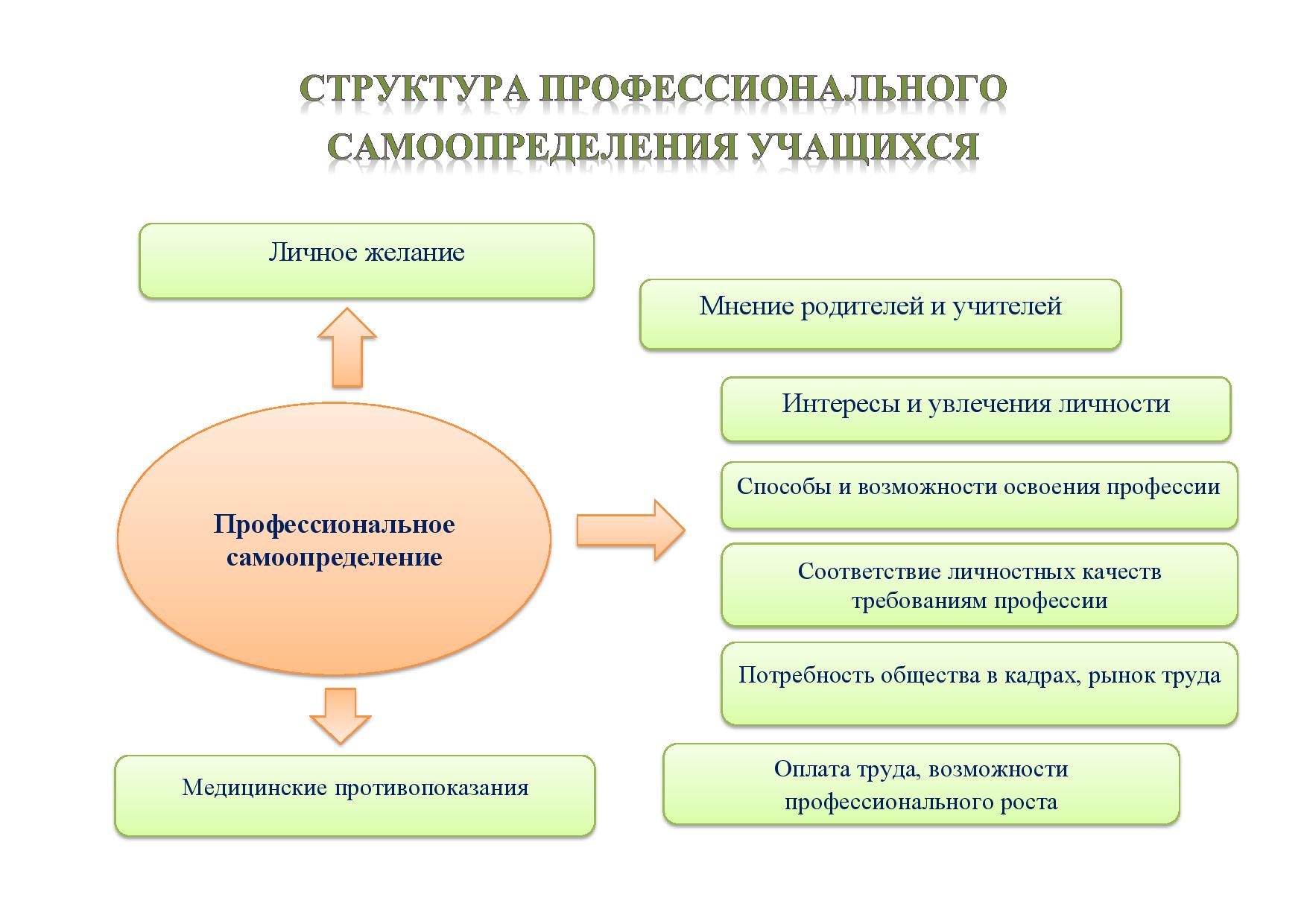 Рассмотрите основные противоречия и порассуждайте по поводу одного из них.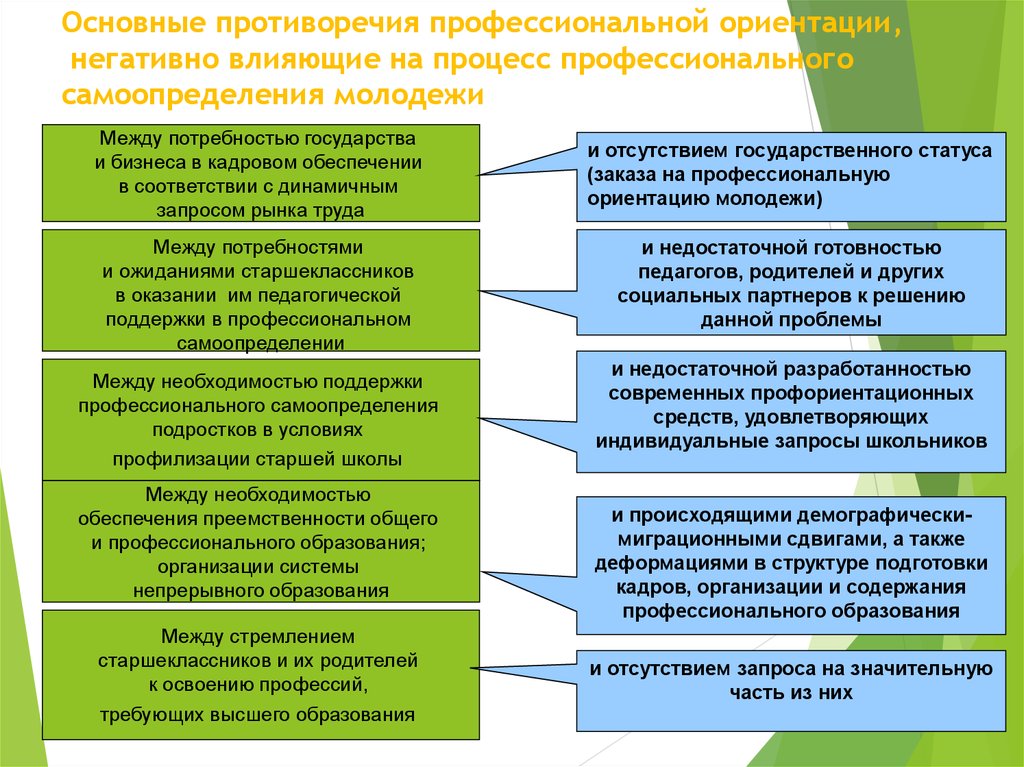 